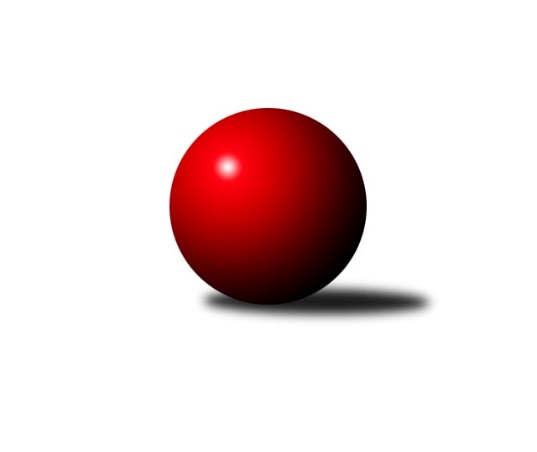 Č.6Ročník 2021/2022	7.5.2024 3. KLM C 2021/2022Statistika 6. kolaTabulka družstev:		družstvo	záp	výh	rem	proh	skore	sety	průměr	body	plné	dorážka	chyby	1.	KK Jiskra Rýmařov	6	4	1	1	34.0 : 14.0 	(91.5 : 52.5)	3236	9	2185	1051	33.7	2.	TJ Opava	6	4	1	1	32.0 : 16.0 	(89.0 : 55.0)	3230	9	2189	1041	35	3.	TJ Unie Hlubina	6	4	0	2	30.5 : 17.5 	(84.0 : 60.0)	3193	8	2170	1024	35	4.	Sokol Přemyslovice	6	4	0	2	30.0 : 18.0 	(73.5 : 70.5)	3179	8	2135	1044	29.7	5.	TJ Sokol Chvalíkovice	6	4	0	2	29.0 : 19.0 	(77.5 : 66.5)	3326	8	2231	1095	33.8	6.	TJ Spartak Přerov ˝B˝	6	4	0	2	27.0 : 21.0 	(72.5 : 71.5)	3143	8	2160	983	46.5	7.	TJ Prostějov	6	3	0	3	23.5 : 24.5 	(71.0 : 73.0)	3217	6	2183	1034	36	8.	TJ Odry	6	3	0	3	23.0 : 25.0 	(73.5 : 70.5)	3258	6	2183	1075	26.8	9.	TJ Sokol Bohumín	6	2	0	4	16.0 : 32.0 	(53.5 : 90.5)	3073	4	2105	968	46	10.	KK Zábřeh B	6	1	1	4	19.0 : 29.0 	(77.0 : 67.0)	3163	3	2158	1005	36.8	11.	TJ Tatran Litovel	6	1	1	4	15.0 : 33.0 	(51.5 : 92.5)	3161	3	2199	962	52.3	12.	TJ Horní Benešov ˝B˝	6	0	0	6	9.0 : 39.0 	(49.5 : 94.5)	3149	0	2151	998	37.8Tabulka doma:		družstvo	záp	výh	rem	proh	skore	sety	průměr	body	maximum	minimum	1.	TJ Unie Hlubina	3	3	0	0	18.0 : 6.0 	(42.5 : 29.5)	3175	6	3222	3143	2.	TJ Spartak Přerov ˝B˝	3	3	0	0	18.0 : 6.0 	(41.0 : 31.0)	3272	6	3279	3261	3.	TJ Odry	3	3	0	0	16.0 : 8.0 	(46.5 : 25.5)	3263	6	3299	3208	4.	KK Jiskra Rýmařov	3	2	1	0	18.0 : 6.0 	(50.0 : 22.0)	3306	5	3383	3199	5.	TJ Sokol Chvalíkovice	3	2	0	1	15.0 : 9.0 	(39.5 : 32.5)	3307	4	3358	3248	6.	TJ Opava	3	2	0	1	14.0 : 10.0 	(42.0 : 30.0)	3269	4	3328	3232	7.	Sokol Přemyslovice	3	2	0	1	14.0 : 10.0 	(33.0 : 39.0)	3174	4	3256	3074	8.	TJ Sokol Bohumín	3	2	0	1	12.0 : 12.0 	(34.5 : 37.5)	3102	4	3121	3087	9.	KK Zábřeh B	3	1	1	1	14.0 : 10.0 	(47.0 : 25.0)	3105	3	3117	3092	10.	TJ Prostějov	3	1	0	2	9.0 : 15.0 	(32.0 : 40.0)	3271	2	3317	3214	11.	TJ Horní Benešov ˝B˝	3	0	0	3	5.0 : 19.0 	(27.5 : 44.5)	3158	0	3191	3129	12.	TJ Tatran Litovel	3	0	0	3	2.0 : 22.0 	(16.0 : 56.0)	3022	0	3085	2942Tabulka venku:		družstvo	záp	výh	rem	proh	skore	sety	průměr	body	maximum	minimum	1.	TJ Opava	3	2	1	0	18.0 : 6.0 	(47.0 : 25.0)	3217	5	3293	3164	2.	KK Jiskra Rýmařov	3	2	0	1	16.0 : 8.0 	(41.5 : 30.5)	3213	4	3387	3081	3.	Sokol Přemyslovice	3	2	0	1	16.0 : 8.0 	(40.5 : 31.5)	3213	4	3312	3139	4.	TJ Prostějov	3	2	0	1	14.5 : 9.5 	(39.0 : 33.0)	3199	4	3276	3115	5.	TJ Sokol Chvalíkovice	3	2	0	1	14.0 : 10.0 	(38.0 : 34.0)	3333	4	3380	3262	6.	TJ Tatran Litovel	3	1	1	1	13.0 : 11.0 	(35.5 : 36.5)	3207	3	3322	3120	7.	TJ Unie Hlubina	3	1	0	2	12.5 : 11.5 	(41.5 : 30.5)	3202	2	3222	3193	8.	TJ Spartak Přerov ˝B˝	3	1	0	2	9.0 : 15.0 	(31.5 : 40.5)	3099	2	3183	2966	9.	TJ Odry	3	0	0	3	7.0 : 17.0 	(27.0 : 45.0)	3256	0	3307	3220	10.	KK Zábřeh B	3	0	0	3	5.0 : 19.0 	(30.0 : 42.0)	3182	0	3262	3095	11.	TJ Horní Benešov ˝B˝	3	0	0	3	4.0 : 20.0 	(22.0 : 50.0)	3145	0	3179	3111	12.	TJ Sokol Bohumín	3	0	0	3	4.0 : 20.0 	(19.0 : 53.0)	3064	0	3089	3028Tabulka podzimní části:		družstvo	záp	výh	rem	proh	skore	sety	průměr	body	doma	venku	1.	KK Jiskra Rýmařov	6	4	1	1	34.0 : 14.0 	(91.5 : 52.5)	3236	9 	2 	1 	0 	2 	0 	1	2.	TJ Opava	6	4	1	1	32.0 : 16.0 	(89.0 : 55.0)	3230	9 	2 	0 	1 	2 	1 	0	3.	TJ Unie Hlubina	6	4	0	2	30.5 : 17.5 	(84.0 : 60.0)	3193	8 	3 	0 	0 	1 	0 	2	4.	Sokol Přemyslovice	6	4	0	2	30.0 : 18.0 	(73.5 : 70.5)	3179	8 	2 	0 	1 	2 	0 	1	5.	TJ Sokol Chvalíkovice	6	4	0	2	29.0 : 19.0 	(77.5 : 66.5)	3326	8 	2 	0 	1 	2 	0 	1	6.	TJ Spartak Přerov ˝B˝	6	4	0	2	27.0 : 21.0 	(72.5 : 71.5)	3143	8 	3 	0 	0 	1 	0 	2	7.	TJ Prostějov	6	3	0	3	23.5 : 24.5 	(71.0 : 73.0)	3217	6 	1 	0 	2 	2 	0 	1	8.	TJ Odry	6	3	0	3	23.0 : 25.0 	(73.5 : 70.5)	3258	6 	3 	0 	0 	0 	0 	3	9.	TJ Sokol Bohumín	6	2	0	4	16.0 : 32.0 	(53.5 : 90.5)	3073	4 	2 	0 	1 	0 	0 	3	10.	KK Zábřeh B	6	1	1	4	19.0 : 29.0 	(77.0 : 67.0)	3163	3 	1 	1 	1 	0 	0 	3	11.	TJ Tatran Litovel	6	1	1	4	15.0 : 33.0 	(51.5 : 92.5)	3161	3 	0 	0 	3 	1 	1 	1	12.	TJ Horní Benešov ˝B˝	6	0	0	6	9.0 : 39.0 	(49.5 : 94.5)	3149	0 	0 	0 	3 	0 	0 	3Tabulka jarní části:		družstvo	záp	výh	rem	proh	skore	sety	průměr	body	doma	venku	1.	Sokol Přemyslovice	0	0	0	0	0.0 : 0.0 	(0.0 : 0.0)	0	0 	0 	0 	0 	0 	0 	0 	2.	KK Jiskra Rýmařov	0	0	0	0	0.0 : 0.0 	(0.0 : 0.0)	0	0 	0 	0 	0 	0 	0 	0 	3.	TJ Prostějov	0	0	0	0	0.0 : 0.0 	(0.0 : 0.0)	0	0 	0 	0 	0 	0 	0 	0 	4.	TJ Opava	0	0	0	0	0.0 : 0.0 	(0.0 : 0.0)	0	0 	0 	0 	0 	0 	0 	0 	5.	TJ Sokol Bohumín	0	0	0	0	0.0 : 0.0 	(0.0 : 0.0)	0	0 	0 	0 	0 	0 	0 	0 	6.	TJ Odry	0	0	0	0	0.0 : 0.0 	(0.0 : 0.0)	0	0 	0 	0 	0 	0 	0 	0 	7.	TJ Tatran Litovel	0	0	0	0	0.0 : 0.0 	(0.0 : 0.0)	0	0 	0 	0 	0 	0 	0 	0 	8.	TJ Spartak Přerov ˝B˝	0	0	0	0	0.0 : 0.0 	(0.0 : 0.0)	0	0 	0 	0 	0 	0 	0 	0 	9.	TJ Unie Hlubina	0	0	0	0	0.0 : 0.0 	(0.0 : 0.0)	0	0 	0 	0 	0 	0 	0 	0 	10.	TJ Sokol Chvalíkovice	0	0	0	0	0.0 : 0.0 	(0.0 : 0.0)	0	0 	0 	0 	0 	0 	0 	0 	11.	KK Zábřeh B	0	0	0	0	0.0 : 0.0 	(0.0 : 0.0)	0	0 	0 	0 	0 	0 	0 	0 	12.	TJ Horní Benešov ˝B˝	0	0	0	0	0.0 : 0.0 	(0.0 : 0.0)	0	0 	0 	0 	0 	0 	0 	0 Zisk bodů pro družstvo:		jméno hráče	družstvo	body	zápasy	v %	dílčí body	sety	v %	1.	Marek Frydrych 	TJ Odry  	6	/	6	(100%)	21.5	/	24	(90%)	2.	Petr Bracek 	TJ Opava  	6	/	6	(100%)	19.5	/	24	(81%)	3.	Ivan Říha 	Sokol Přemyslovice  	6	/	6	(100%)	15.5	/	24	(65%)	4.	Jaroslav Tezzele 	KK Jiskra Rýmařov  	5	/	6	(83%)	17	/	24	(71%)	5.	Jan Žídek 	TJ Unie Hlubina 	5	/	6	(83%)	14.5	/	24	(60%)	6.	Radek Grulich 	Sokol Přemyslovice  	4.5	/	6	(75%)	16	/	24	(67%)	7.	Josef Hendrych 	TJ Sokol Chvalíkovice 	4	/	5	(80%)	13.5	/	20	(68%)	8.	Jiří Michálek 	KK Zábřeh B 	4	/	5	(80%)	12	/	20	(60%)	9.	Jiří Staněk 	TJ Sokol Chvalíkovice 	4	/	5	(80%)	11	/	20	(55%)	10.	Jan Pernica 	TJ Prostějov  	4	/	6	(67%)	18	/	24	(75%)	11.	Milan Jahn 	TJ Opava  	4	/	6	(67%)	18	/	24	(75%)	12.	Martin Marek 	TJ Unie Hlubina 	4	/	6	(67%)	15.5	/	24	(65%)	13.	Antonín Sochor 	KK Jiskra Rýmařov  	4	/	6	(67%)	15.5	/	24	(65%)	14.	Tomáš Valíček 	TJ Opava  	4	/	6	(67%)	15.5	/	24	(65%)	15.	Karel Chlevišťan 	TJ Odry  	4	/	6	(67%)	15	/	24	(63%)	16.	Aleš Čapka 	TJ Prostějov  	4	/	6	(67%)	14	/	24	(58%)	17.	Vojtěch Venclík 	TJ Spartak Přerov ˝B˝ 	4	/	6	(67%)	12.5	/	24	(52%)	18.	Karel Zubalík 	TJ Prostějov  	4	/	6	(67%)	11	/	24	(46%)	19.	Michal Zatyko 	TJ Unie Hlubina 	3.5	/	6	(58%)	12	/	24	(50%)	20.	Jan Sochor 	KK Jiskra Rýmařov  	3	/	4	(75%)	12	/	16	(75%)	21.	Michal Davidík 	KK Jiskra Rýmařov  	3	/	4	(75%)	11	/	16	(69%)	22.	Přemysl Žáček 	TJ Unie Hlubina 	3	/	4	(75%)	11	/	16	(69%)	23.	David Janušík 	TJ Spartak Přerov ˝B˝ 	3	/	4	(75%)	10	/	16	(63%)	24.	Pavel Marek 	TJ Unie Hlubina 	3	/	5	(60%)	13	/	20	(65%)	25.	Jan Sedláček 	Sokol Přemyslovice  	3	/	5	(60%)	13	/	20	(65%)	26.	Aleš Staněk 	TJ Sokol Chvalíkovice 	3	/	5	(60%)	13	/	20	(65%)	27.	Martin Flídr 	KK Zábřeh B 	3	/	5	(60%)	12	/	20	(60%)	28.	Petr Chlachula 	KK Jiskra Rýmařov  	3	/	5	(60%)	11	/	20	(55%)	29.	Vladimír Mánek 	TJ Spartak Přerov ˝B˝ 	3	/	5	(60%)	10	/	20	(50%)	30.	David Hendrych 	TJ Sokol Chvalíkovice 	3	/	6	(50%)	14.5	/	24	(60%)	31.	Michal Blažek 	TJ Opava  	3	/	6	(50%)	13.5	/	24	(56%)	32.	Maciej Basista 	TJ Opava  	3	/	6	(50%)	13.5	/	24	(56%)	33.	Milan Kanda 	TJ Spartak Přerov ˝B˝ 	3	/	6	(50%)	13.5	/	24	(56%)	34.	Petr Basta 	TJ Unie Hlubina 	3	/	6	(50%)	13	/	24	(54%)	35.	Martin Pavič 	TJ Odry  	3	/	6	(50%)	12	/	24	(50%)	36.	Max Trunečka 	TJ Prostějov  	3	/	6	(50%)	11	/	24	(46%)	37.	Karol Nitka 	TJ Sokol Bohumín  	3	/	6	(50%)	11	/	24	(46%)	38.	Jiří Čamek 	TJ Tatran Litovel  	3	/	6	(50%)	10.5	/	24	(44%)	39.	Stanislav Sliwka 	TJ Sokol Bohumín  	3	/	6	(50%)	10.5	/	24	(44%)	40.	Michal Pavič 	TJ Odry  	3	/	6	(50%)	8	/	24	(33%)	41.	Eduard Tomek 	Sokol Přemyslovice  	2.5	/	6	(42%)	10	/	24	(42%)	42.	Ladislav Stárek 	KK Jiskra Rýmařov  	2	/	2	(100%)	6	/	8	(75%)	43.	Michal Kolář 	Sokol Přemyslovice  	2	/	3	(67%)	7	/	12	(58%)	44.	Lukáš Modlitba 	TJ Sokol Bohumín  	2	/	3	(67%)	6.5	/	12	(54%)	45.	Petr Dankovič 	TJ Horní Benešov ˝B˝ 	2	/	3	(67%)	6.5	/	12	(54%)	46.	Ladislav Janáč 	KK Jiskra Rýmařov  	2	/	4	(50%)	9	/	16	(56%)	47.	Kamil Axmann 	TJ Tatran Litovel  	2	/	4	(50%)	8	/	16	(50%)	48.	Martin Holas 	TJ Spartak Přerov ˝B˝ 	2	/	4	(50%)	8	/	16	(50%)	49.	Bohuslav Čuba 	TJ Horní Benešov ˝B˝ 	2	/	4	(50%)	8	/	16	(50%)	50.	Otto Mückstein 	TJ Sokol Chvalíkovice 	2	/	4	(50%)	7.5	/	16	(47%)	51.	Jiří Šoupal 	Sokol Přemyslovice  	2	/	4	(50%)	7	/	16	(44%)	52.	František Baleka 	TJ Tatran Litovel  	2	/	4	(50%)	6	/	16	(38%)	53.	Tomáš Fraus 	Sokol Přemyslovice  	2	/	4	(50%)	5	/	16	(31%)	54.	Jiří Flídr 	KK Zábřeh B 	2	/	5	(40%)	8	/	20	(40%)	55.	Michal Loučka 	TJ Spartak Přerov ˝B˝ 	2	/	5	(40%)	7.5	/	20	(38%)	56.	Miroslav Talášek 	TJ Tatran Litovel  	2	/	5	(40%)	7	/	20	(35%)	57.	Jonas Mückstein 	TJ Sokol Chvalíkovice 	2	/	5	(40%)	7	/	20	(35%)	58.	Miroslav Sigmund 	TJ Tatran Litovel  	2	/	5	(40%)	5.5	/	20	(28%)	59.	Luděk Slanina 	TJ Opava  	2	/	6	(33%)	9	/	24	(38%)	60.	Jiří Fiala 	TJ Tatran Litovel  	2	/	6	(33%)	8	/	24	(33%)	61.	Stanislav Beňa st.	TJ Spartak Přerov ˝B˝ 	1	/	1	(100%)	4	/	4	(100%)	62.	Petr Chodura 	TJ Unie Hlubina 	1	/	1	(100%)	3	/	4	(75%)	63.	Dalibor Hamrozy 	TJ Sokol Bohumín  	1	/	1	(100%)	3	/	4	(75%)	64.	Roman Rolenc 	TJ Prostějov  	1	/	1	(100%)	3	/	4	(75%)	65.	René Světlík 	TJ Sokol Bohumín  	1	/	1	(100%)	3	/	4	(75%)	66.	Martin Vološčuk 	KK Zábřeh B 	1	/	1	(100%)	3	/	4	(75%)	67.	Zdeněk Smrža 	TJ Horní Benešov ˝B˝ 	1	/	2	(50%)	4	/	8	(50%)	68.	Jiří Kohoutek 	TJ Spartak Přerov ˝B˝ 	1	/	2	(50%)	4	/	8	(50%)	69.	Petr Dankovič 	TJ Horní Benešov ˝B˝ 	1	/	2	(50%)	3	/	8	(38%)	70.	Michal Klich 	TJ Horní Benešov ˝B˝ 	1	/	2	(50%)	3	/	8	(38%)	71.	Vladimír Valenta 	TJ Sokol Chvalíkovice 	1	/	2	(50%)	3	/	8	(38%)	72.	Radek Hendrych 	TJ Sokol Chvalíkovice 	1	/	2	(50%)	3	/	8	(38%)	73.	Petr Kuttler 	TJ Sokol Bohumín  	1	/	2	(50%)	3	/	8	(38%)	74.	Jiří Polášek 	KK Jiskra Rýmařov  	1	/	3	(33%)	5	/	12	(42%)	75.	Petr Dvorský 	TJ Odry  	1	/	4	(25%)	8	/	16	(50%)	76.	Luděk Zeman 	TJ Horní Benešov ˝B˝ 	1	/	4	(25%)	7	/	16	(44%)	77.	Bronislav Diviš 	TJ Prostějov  	1	/	5	(20%)	9	/	20	(45%)	78.	Josef Matušek 	TJ Horní Benešov ˝B˝ 	1	/	5	(20%)	8	/	20	(40%)	79.	Fridrich Péli 	KK Zábřeh B 	1	/	5	(20%)	5	/	20	(25%)	80.	Jaroslav Klus 	TJ Sokol Bohumín  	1	/	6	(17%)	5.5	/	24	(23%)	81.	Miroslav Znojil 	TJ Prostějov  	0.5	/	5	(10%)	5	/	20	(25%)	82.	Michal Blažek 	TJ Horní Benešov ˝B˝ 	0	/	1	(0%)	2	/	4	(50%)	83.	Jaroslav Heblák 	KK Jiskra Rýmařov  	0	/	1	(0%)	1	/	4	(25%)	84.	Martin Švrčina 	TJ Horní Benešov ˝B˝ 	0	/	1	(0%)	1	/	4	(25%)	85.	Jozef Kuzma 	TJ Sokol Bohumín  	0	/	1	(0%)	1	/	4	(25%)	86.	Martin Rédr 	TJ Spartak Přerov ˝B˝ 	0	/	1	(0%)	0	/	4	(0%)	87.	Štefan Dendis 	TJ Sokol Bohumín  	0	/	1	(0%)	0	/	4	(0%)	88.	David Čulík 	TJ Tatran Litovel  	0	/	1	(0%)	0	/	4	(0%)	89.	Jan Körner 	KK Zábřeh B 	0	/	2	(0%)	4	/	8	(50%)	90.	Ondřej Holas 	TJ Spartak Přerov ˝B˝ 	0	/	2	(0%)	3	/	8	(38%)	91.	Vojtěch Rozkopal 	TJ Odry  	0	/	2	(0%)	2.5	/	8	(31%)	92.	Pavel Hampl 	TJ Tatran Litovel  	0	/	2	(0%)	1	/	8	(13%)	93.	Petr Axmann 	TJ Tatran Litovel  	0	/	3	(0%)	5.5	/	12	(46%)	94.	Robert Kučerka 	TJ Horní Benešov ˝B˝ 	0	/	3	(0%)	4	/	12	(33%)	95.	Martin Vitásek 	KK Zábřeh B 	0	/	3	(0%)	4	/	12	(33%)	96.	Jan Fadrný 	TJ Horní Benešov ˝B˝ 	0	/	3	(0%)	3	/	12	(25%)	97.	Miroslav Štěpán 	KK Zábřeh B 	0	/	4	(0%)	5	/	16	(31%)	98.	Jan Zaškolný 	TJ Sokol Bohumín  	0	/	4	(0%)	3	/	16	(19%)	99.	Roman Honl 	TJ Sokol Bohumín  	0	/	5	(0%)	7	/	20	(35%)	100.	Daniel Ševčík st.	TJ Odry  	0	/	6	(0%)	6.5	/	24	(27%)Průměry na kuželnách:		kuželna	průměr	plné	dorážka	chyby	výkon na hráče	1.	TJ  Prostějov, 1-4	3303	2227	1076	31.8	(550.6)	2.	TJ Opava, 1-4	3255	2215	1039	36.9	(542.5)	3.	TJ Spartak Přerov, 1-6	3253	2209	1044	42.8	(542.2)	4.	KK Jiskra Rýmařov, 1-4	3236	2195	1040	41.0	(539.4)	5.	TJ Valašské Meziříčí, 1-4	3201	2170	1031	31.2	(533.6)	6.	 Horní Benešov, 1-4	3197	2167	1029	43.7	(532.9)	7.	Sokol Přemyslovice, 1-4	3161	2131	1029	35.3	(526.9)	8.	KK Zábřeh, 1-4	3140	2129	1011	38.0	(523.4)	9.	TJ VOKD Poruba, 1-4	3125	2141	983	43.7	(520.8)	10.	TJ Sokol Bohumín, 1-4	3093	2114	979	45.5	(515.6)Nejlepší výkony na kuželnách:TJ  Prostějov, 1-4KK Jiskra Rýmařov 	3387	3. kolo	Marek Frydrych 	TJ Odry 	631	1. koloTJ Sokol Chvalíkovice	3380	5. kolo	David Hendrych 	TJ Sokol Chvalíkovice	616	5. koloTJ Prostějov 	3317	5. kolo	Aleš Staněk 	TJ Sokol Chvalíkovice	600	5. koloTJ Prostějov 	3283	1. kolo	Jan Pernica 	TJ Prostějov 	586	1. koloTJ Odry 	3241	1. kolo	Josef Hendrych 	TJ Sokol Chvalíkovice	586	5. koloTJ Prostějov 	3214	3. kolo	Antonín Sochor 	KK Jiskra Rýmařov 	579	3. kolo		. kolo	Petr Chlachula 	KK Jiskra Rýmařov 	578	3. kolo		. kolo	Max Trunečka 	TJ Prostějov 	573	3. kolo		. kolo	Michal Davidík 	KK Jiskra Rýmařov 	573	3. kolo		. kolo	Bronislav Diviš 	TJ Prostějov 	571	5. koloTJ Opava, 1-4TJ Sokol Chvalíkovice	3358	6. kolo	Aleš Staněk 	TJ Sokol Chvalíkovice	620	6. koloTJ Opava 	3328	2. kolo	Michal Blažek 	TJ Opava 	609	2. koloTJ Tatran Litovel 	3322	4. kolo	Marek Frydrych 	TJ Odry 	594	6. koloTJ Sokol Chvalíkovice	3314	4. kolo	Jiří Staněk 	TJ Sokol Chvalíkovice	592	4. koloTJ Prostějov 	3276	6. kolo	Jiří Staněk 	TJ Sokol Chvalíkovice	592	6. koloTJ Sokol Chvalíkovice	3248	2. kolo	Petr Bracek 	TJ Opava 	590	4. koloTJ Opava 	3246	4. kolo	Petr Bracek 	TJ Opava 	581	2. koloTJ Opava 	3232	6. kolo	Petr Bracek 	TJ Opava 	573	6. koloTJ Odry 	3220	6. kolo	Kamil Axmann 	TJ Tatran Litovel 	569	4. koloKK Zábřeh B	3190	2. kolo	Aleš Staněk 	TJ Sokol Chvalíkovice	569	2. koloTJ Spartak Přerov, 1-6TJ Spartak Přerov ˝B˝	3279	1. kolo	Milan Kanda 	TJ Spartak Přerov ˝B˝	596	6. koloTJ Spartak Přerov ˝B˝	3276	4. kolo	Vladimír Mánek 	TJ Spartak Přerov ˝B˝	594	4. koloKK Zábřeh B	3262	4. kolo	Martin Flídr 	KK Zábřeh B	593	4. koloTJ Sokol Chvalíkovice	3262	1. kolo	Vojtěch Venclík 	TJ Spartak Přerov ˝B˝	593	1. koloTJ Spartak Přerov ˝B˝	3261	6. kolo	Martin Holas 	TJ Spartak Přerov ˝B˝	585	1. koloTJ Tatran Litovel 	3180	6. kolo	Michal Loučka 	TJ Spartak Přerov ˝B˝	570	1. kolo		. kolo	David Hendrych 	TJ Sokol Chvalíkovice	569	1. kolo		. kolo	Vojtěch Venclík 	TJ Spartak Přerov ˝B˝	564	4. kolo		. kolo	Vojtěch Venclík 	TJ Spartak Přerov ˝B˝	563	6. kolo		. kolo	Milan Kanda 	TJ Spartak Přerov ˝B˝	557	1. koloKK Jiskra Rýmařov, 1-4KK Jiskra Rýmařov 	3383	6. kolo	Marek Frydrych 	TJ Odry 	633	4. koloKK Jiskra Rýmařov 	3335	4. kolo	Ladislav Janáč 	KK Jiskra Rýmařov 	615	4. koloTJ Odry 	3307	4. kolo	Jaroslav Tezzele 	KK Jiskra Rýmařov 	591	6. koloKK Jiskra Rýmařov 	3199	2. kolo	Michal Pavič 	TJ Odry 	578	4. koloTJ Tatran Litovel 	3120	2. kolo	Petr Dvorský 	TJ Odry 	576	4. koloTJ Sokol Bohumín 	3074	6. kolo	Ladislav Janáč 	KK Jiskra Rýmařov 	564	6. kolo		. kolo	Jan Sochor 	KK Jiskra Rýmařov 	563	4. kolo		. kolo	Jaroslav Tezzele 	KK Jiskra Rýmařov 	562	4. kolo		. kolo	Petr Chlachula 	KK Jiskra Rýmařov 	562	6. kolo		. kolo	Antonín Sochor 	KK Jiskra Rýmařov 	561	6. koloTJ Valašské Meziříčí, 1-4TJ Odry 	3299	3. kolo	Marek Frydrych 	TJ Odry 	601	2. koloTJ Odry 	3282	2. kolo	Martin Pavič 	TJ Odry 	579	2. koloTJ Odry 	3208	5. kolo	Karel Chlevišťan 	TJ Odry 	572	5. koloTJ Unie Hlubina	3193	3. kolo	Karel Chlevišťan 	TJ Odry 	568	3. koloSokol Přemyslovice 	3139	5. kolo	Petr Kuttler 	TJ Sokol Bohumín 	566	2. koloTJ Sokol Bohumín 	3089	2. kolo	Přemysl Žáček 	TJ Unie Hlubina	565	3. kolo		. kolo	Karel Chlevišťan 	TJ Odry 	563	2. kolo		. kolo	Michal Pavič 	TJ Odry 	560	5. kolo		. kolo	Jan Žídek 	TJ Unie Hlubina	560	3. kolo		. kolo	Martin Pavič 	TJ Odry 	558	3. kolo Horní Benešov, 1-4TJ Sokol Chvalíkovice	3357	3. kolo	Otto Mückstein 	TJ Sokol Chvalíkovice	591	3. koloTJ Horní Benešov ˝B˝	3191	3. kolo	Josef Hendrych 	TJ Sokol Chvalíkovice	586	3. koloTJ Spartak Přerov ˝B˝	3183	5. kolo	Bohuslav Čuba 	TJ Horní Benešov ˝B˝	584	5. koloKK Jiskra Rýmařov 	3170	1. kolo	Bohuslav Čuba 	TJ Horní Benešov ˝B˝	574	1. koloTJ Horní Benešov ˝B˝	3153	1. kolo	Jaroslav Tezzele 	KK Jiskra Rýmařov 	573	1. koloTJ Horní Benešov ˝B˝	3129	5. kolo	Radek Hendrych 	TJ Sokol Chvalíkovice	562	3. kolo		. kolo	Vojtěch Venclík 	TJ Spartak Přerov ˝B˝	559	5. kolo		. kolo	Jiří Staněk 	TJ Sokol Chvalíkovice	556	3. kolo		. kolo	Zdeněk Smrža 	TJ Horní Benešov ˝B˝	554	3. kolo		. kolo	David Hendrych 	TJ Sokol Chvalíkovice	554	3. koloSokol Přemyslovice, 1-4Sokol Přemyslovice 	3312	3. kolo	Přemysl Žáček 	TJ Unie Hlubina	604	6. koloTJ Opava 	3293	5. kolo	Jan Sedláček 	Sokol Přemyslovice 	593	6. koloSokol Přemyslovice 	3256	6. kolo	Radek Grulich 	Sokol Přemyslovice 	586	6. koloTJ Unie Hlubina	3222	6. kolo	Eduard Tomek 	Sokol Přemyslovice 	573	3. koloTJ Prostějov 	3207	4. kolo	Radek Grulich 	Sokol Přemyslovice 	571	3. koloTJ Unie Hlubina	3201	1. kolo	Karel Zubalík 	TJ Prostějov 	566	4. koloSokol Přemyslovice 	3192	2. kolo	Jan Žídek 	TJ Unie Hlubina	566	6. koloTJ Horní Benešov ˝B˝	3111	2. kolo	Ivan Říha 	Sokol Přemyslovice 	564	2. koloTJ Tatran Litovel 	3085	5. kolo	Milan Jahn 	TJ Opava 	563	5. koloSokol Přemyslovice 	3074	4. kolo	Ivan Říha 	Sokol Přemyslovice 	560	3. koloKK Zábřeh, 1-4Sokol Přemyslovice 	3189	1. kolo	Maciej Basista 	TJ Opava 	564	3. koloTJ Opava 	3164	3. kolo	Radek Grulich 	Sokol Přemyslovice 	562	1. koloKK Zábřeh B	3117	1. kolo	Jiří Michálek 	KK Zábřeh B	562	1. koloKK Zábřeh B	3092	3. kolo	Eduard Tomek 	Sokol Přemyslovice 	552	1. koloKK Zábřeh B	24	6. kolo	Jiří Flídr 	KK Zábřeh B	542	3. koloTJ Horní Benešov ˝B˝	0	6. kolo	Martin Flídr 	KK Zábřeh B	535	3. kolo		. kolo	Milan Jahn 	TJ Opava 	534	3. kolo		. kolo	Jiří Flídr 	KK Zábřeh B	532	1. kolo		. kolo	Fridrich Péli 	KK Zábřeh B	532	1. kolo		. kolo	Petr Bracek 	TJ Opava 	531	3. koloTJ VOKD Poruba, 1-4TJ Unie Hlubina	3222	4. kolo	Jan Žídek 	TJ Unie Hlubina	565	5. koloTJ Unie Hlubina	3161	2. kolo	Martin Marek 	TJ Unie Hlubina	564	4. koloTJ Unie Hlubina	3143	5. kolo	Max Trunečka 	TJ Prostějov 	562	2. koloTJ Prostějov 	3115	2. kolo	Jaroslav Tezzele 	KK Jiskra Rýmařov 	553	5. koloKK Jiskra Rýmařov 	3081	5. kolo	Pavel Marek 	TJ Unie Hlubina	544	2. koloTJ Sokol Bohumín 	3028	4. kolo	Lukáš Modlitba 	TJ Sokol Bohumín 	543	4. kolo		. kolo	Pavel Marek 	TJ Unie Hlubina	543	5. kolo		. kolo	Martin Marek 	TJ Unie Hlubina	542	5. kolo		. kolo	Antonín Sochor 	KK Jiskra Rýmařov 	541	5. kolo		. kolo	Jan Žídek 	TJ Unie Hlubina	541	2. koloTJ Sokol Bohumín, 1-4TJ Opava 	3194	1. kolo	Lukáš Modlitba 	TJ Sokol Bohumín 	562	5. koloTJ Sokol Bohumín 	3121	5. kolo	Maciej Basista 	TJ Opava 	560	1. koloTJ Sokol Bohumín 	3098	1. kolo	Stanislav Sliwka 	TJ Sokol Bohumín 	546	3. koloKK Zábřeh B	3095	5. kolo	Petr Bracek 	TJ Opava 	540	1. koloTJ Sokol Bohumín 	3087	3. kolo	Milan Jahn 	TJ Opava 	538	1. koloTJ Spartak Přerov ˝B˝	2966	3. kolo	Jiří Flídr 	KK Zábřeh B	537	5. kolo		. kolo	Dalibor Hamrozy 	TJ Sokol Bohumín 	536	3. kolo		. kolo	Karol Nitka 	TJ Sokol Bohumín 	534	5. kolo		. kolo	Tomáš Valíček 	TJ Opava 	533	1. kolo		. kolo	Stanislav Sliwka 	TJ Sokol Bohumín 	531	5. koloČetnost výsledků:	8.0 : 0.0	3x	7.0 : 1.0	3x	6.0 : 2.0	8x	5.5 : 2.5	1x	5.0 : 3.0	6x	4.0 : 4.0	2x	3.0 : 5.0	1x	2.0 : 6.0	4x	1.5 : 6.5	1x	1.0 : 7.0	6x	0.0 : 8.0	1x